Сценарий  для  группы  раннего возраста «Цветы для мам и бабушек»Под веселую музыку дети заходят  в музыкальный зал и идут по кругу вокруг «солнышка» Ведущий: - Пробуждается природа. 
Ей сегодня не до сна. 
Наступает время года. 
Под названием весна. Пришла весна с подарками:
С лучами солнца яркими.Дети вы по лучику возьмитеС ними танцевать начните.(дети берут желтые ленты-лучики)Пляска «Лучики сияют» автор Г.Вихарева 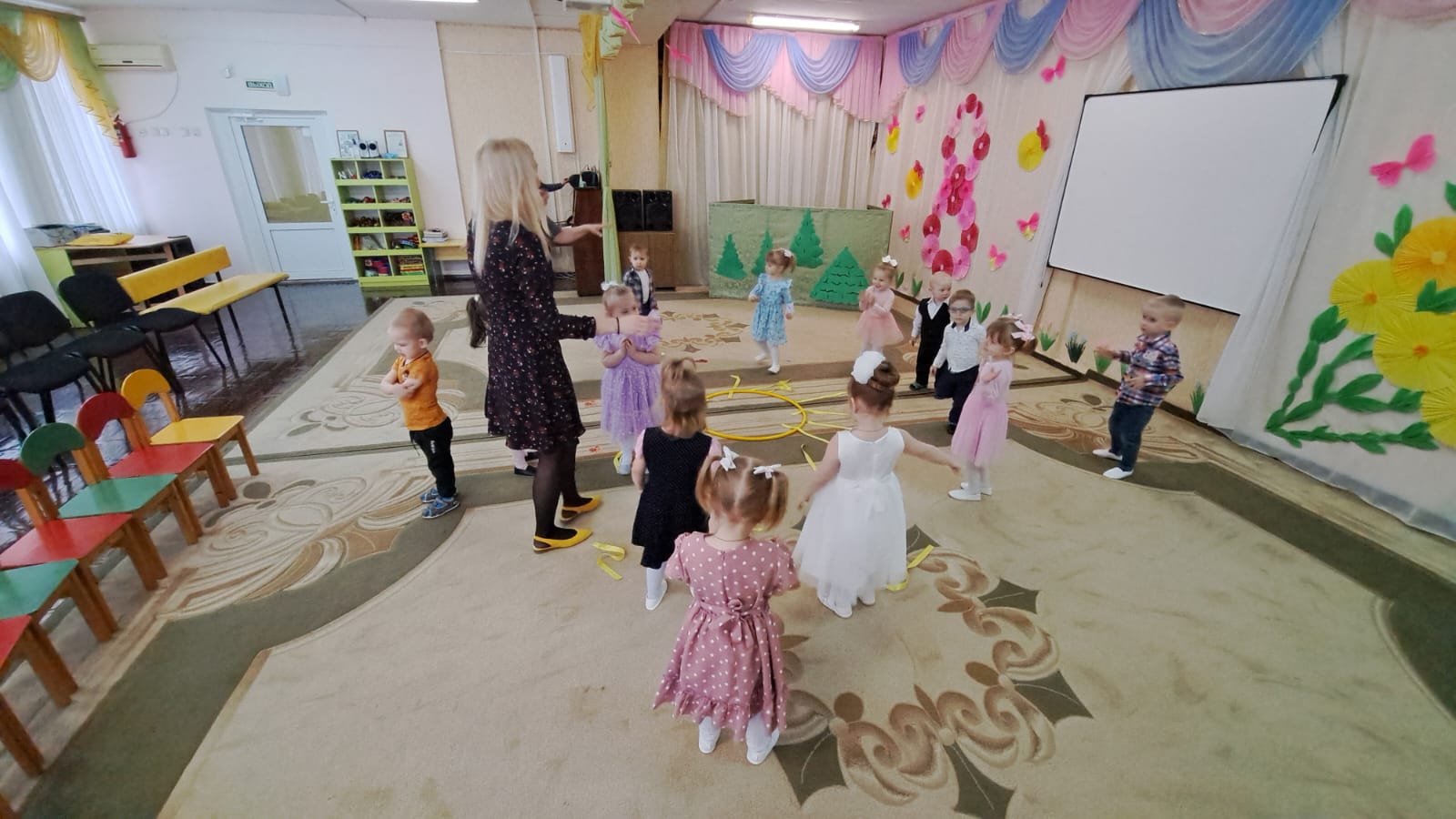 Ведущий: - Как мы весело плясали, а домик дети, увидали?Дети: Да! Ведущий: Интересно, кто там живет?Надо нам в избушку постучатьКто же там живет, узнать? (Поют под мелодию «Ловкие ручки» Сб.Ладушки(ясли) 1 диск, 9 дорожка))     \                   Смело, пальчики стучите,                   Кулачки им помогите,                   Дружно будем мы стучать,                   Кто же выйдет нас встречать? (песню исполняют два раза)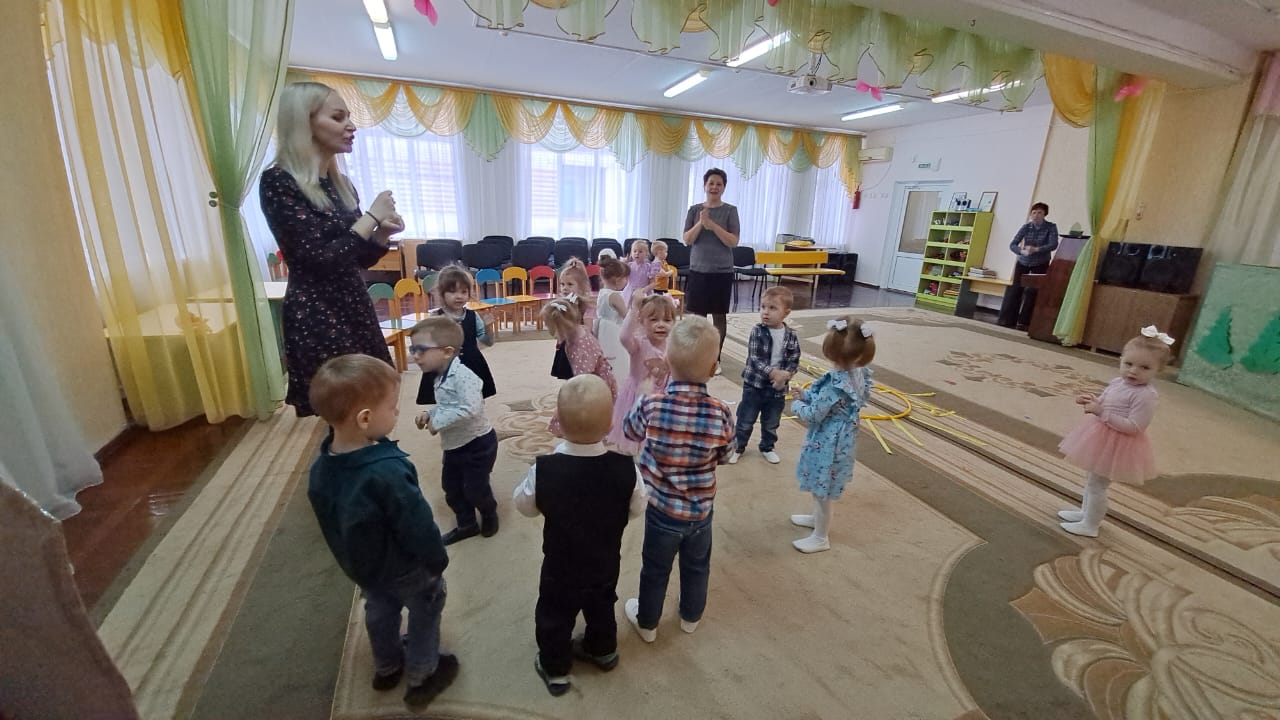 Слышите, дверь заскрипела, давайте присядем на стульчики и подождем, кто же выйдет. (дети садятся) ( под грустную музыку  выходят Дед и Баба)Ведущий: - Здравствуйте бабушка и дедушка.  Давайте, ребятки поздороваемся. (дети здороваются)Дедушка, Бабушка, весна пришла, солнышко светит, дети улыбаются,  а вы грустные. Почему? Дед: - Беда у нас случилась, вот и грустим. Потерялась наша любимая Курочка .Баба: - Солнышко пригрело, тепло стало,  и  вышла наша курочка во двор травки поклевать и не вернулась. Ведущий: - Дедушка, бабушка, не плачьте, мы с детками поможем найти вашу Курочку. Ребятки, вы скорее покружитесь и в воробушков превратитесь. (надевают маски с клювиками детям) Воробушки высоко летают, они обязательно увидят вашу Курочку. Дед: Вы воробушки летите,Курочку скорей найдите! Музыкальная игра  «Воробушки» автор И.Понаморева(в конце песни дети садятся на стульчики, остается один воробушек)  Баба: Нам воробушек скажи, не видел ли ты нашу Курочку? Воробушек:  - Я видела, как курочка Ряба,  по тропинке в лес пошла.Баба: Ой, до леса далеко, нам не дойти.Ведущий: А мы в лес поедем. На чем, ребятки?Дети: На лошадках?                                                 «Лошадка»  муз. Е.Теличеева Еду, еду, на лошадкеЕду, еду, в красной шапкеЦок-цок, цок-цок,Цок-цок, прискакали мы в лесок.(Дети под  музыку и пение взрослых двигаются высоко поднимая ножки, в конце музыки останавливаются и проговаривают: «Тррр».)(На ширме для кукольного театра, оформленной елочками (лес), появляется Зайчик-кукла)Ведущий: Дети, посмотрите, кто в лесу прыгает, вы узнали?Дети: Зайчик! Зайчик: - Я - зайчишка, всех боюсьЯ под елочкой трясусь. (дрожит)Ведущий: Зайка,  не бойся деток, мы тебе песенку споем. 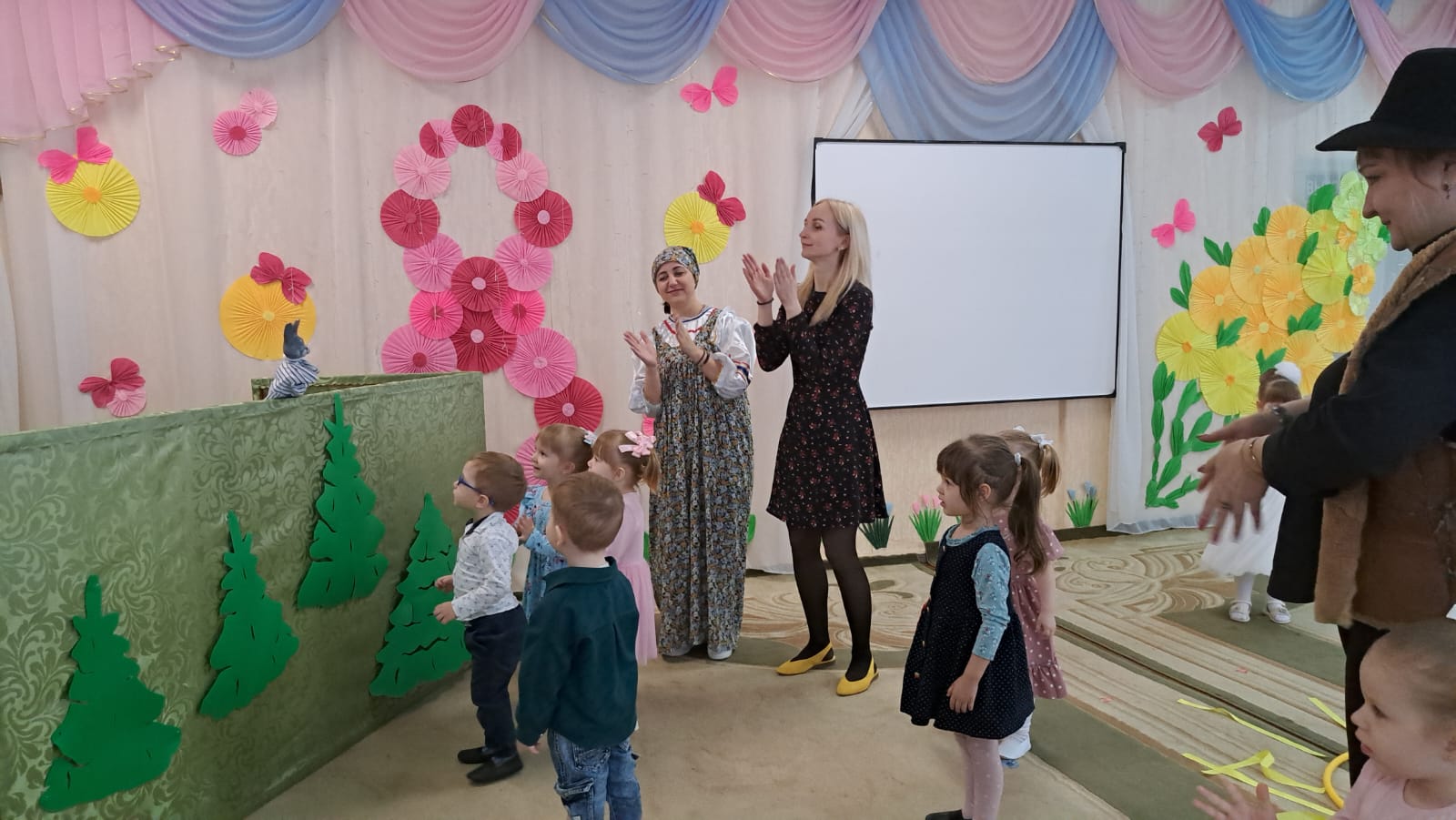                                                        ПЕСНЯ "ЗАИНЬКА-ЗАЙКА" 1 куплет.
Заинька, зайка,
Маленький зайка.
Длинные ушки,
Быстрые ножки.

2 куплет.
Заинька, зайка,
Маленький зайка.
Деток боится
Зайка-трусишка.Зайчик: Вот спасибо за песенку. А почему вы в лес пришли? Бабка: Мы ищем Курочку Рябу. Ты ее не видел?Зайчик: Видел. Дальше по тропинке идите, там, у Мишеньки спросите. (зайчик убегает) Под музыку выходит Мишка-кукла.Мишка: Я мишка лежебока!Спал я долго и глубоко,Зиму целую проспалИ немного заскучал…Ведущий: Мишка, чтобы тебе не было скучно, поиграй с детками.                        «Игра с Мишкой» сб.Ладушки(ясли) 2 диск, 8 дорожкаМишка косолапыйМанит деток лапойПриглашает всех гулятьВ догонялки поигратьВедущий: Никого ты, мишка не поймал. Наши ребятки быстрые и ловкие.Мишка: Весело с вами! А почему вы в лес пришли? Дед: Ищем курочку Рябу, ты ее не видел? Мишка:Да вот же она по полянке гуляет, цветочки собирает. (выходит курочка)Дед и Баба: Нашлась наша курочка! Почему ты от нас убежала? Курочка: - Ко-ко-ко!На полянке я гуляла,И цветочки собирала!Чтобы  мам и бабушек поздравить с восьмым марта! Вы, ребятки их возьмитеС ними весело спляшите! (показывает корзину с цветами) Взрослые  раздают детям цветочки«Пляска с цветами».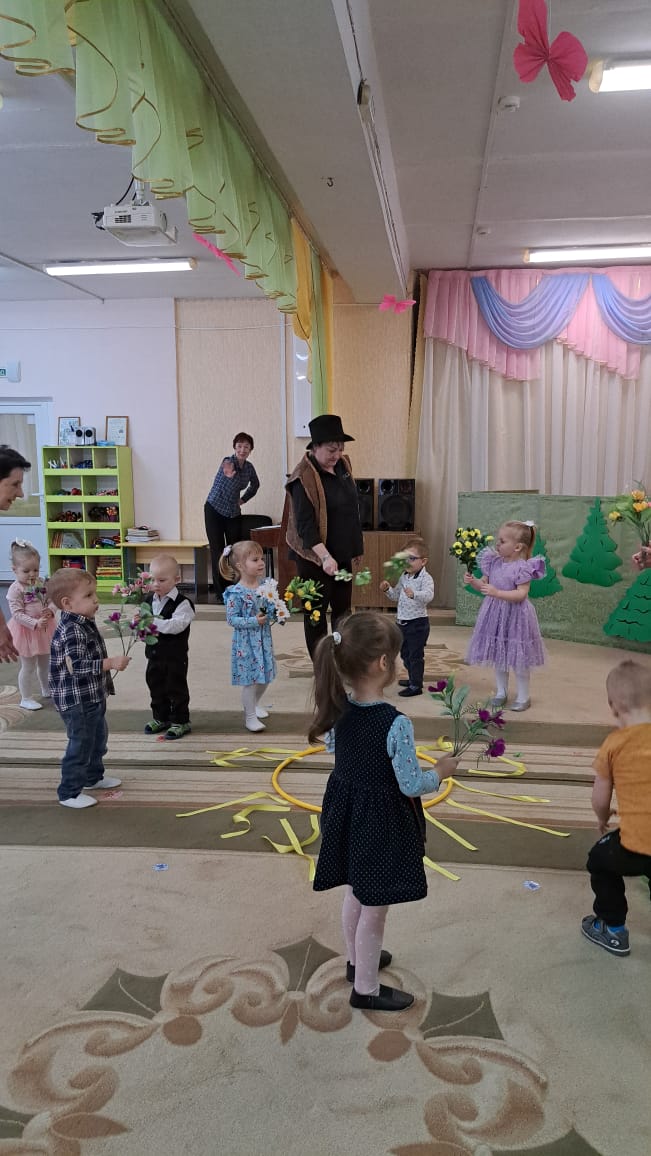 Ведущий: Наступает Женский день.                   Солнце улыбается.                   Мамочку порадовать,                      Каждый постарается!Стихи  по желанию детей. Дед:              Сказка завершается,                      Но праздник не кончается,Баба:            Мы вам хотели радость.                      Сегодня подарить,Дед и баба:  С хорошим настроением,                      Веселее жить.СВОБОДНАЯ ПЛЯСКА С ГЕРОЯМИ.